Universidad de Chile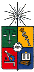 Facultad de Ciencias SocialesCarrera de PsicologíaProgramaFundamentos Teórico Conceptuales de la Terapia Cognitivo ConductualI.- Identificación de la actividad curricularCarrera en que se dicta:           PsicologíaCoordinadora:                          Vanetza QuezadaProfesores:                               Mario Laborda, Gonzalo Miguez, José Luis RossiProfesores Invitados:Semestre:                                 PrimerModalidad:                          	PresencialCarácter:                              	Optativo Curso de Formación ProfesionalPre-requisitos:                     	No tieneAño:                                    	  2022II.- Descripción/Justificación de la actividad curricularCurso teórico práctico del ciclo de formación profesional que tiene como propósito analizar los fundamentos teóricos y empíricos de la Terapia Cognitivo Conductual (TCC), que constituyen la base de una intervención efectiva y por lo tanto de un resultado favorable en psicoterapia.III.- Objetivos de la actividad curricularObjetivos generalesRevisar críticamente los antecedentes histórico-conceptuales de la TCC.Analizar los fundamentos teóricos y empíricos a la base de las intervenciones en TCC.Evaluar el estatus empírico de la TCC.Conocer el proceso de la TCC y la práctica basada en la evidencia.Desarrollar habilidades para realizar una conceptualización de caso y planificar un tratamiento cognitivo conductual.IV.- Temáticas o contenidos de la actividad curricularAntecedentes históricos y conceptuales de la TCCAntecedentes teóricos y empíricos de la TCC.Teorías del Aprendizaje (clásico e instrumental)Teoría del Aprendizaje Social (auto-eficacia)Teorías CognitivasTeoría Cognitivo-ConductualEstatus empírico de la TCC y la práctica basada en la evidencia. Procesos y estructura de la TCC.Evaluación y conceptualización de caso en terapia cognitivo conductual.Planificación del tratamiento y el inicio de la terapia cognitivo conductual.Técnicas de intervención con soporte empírico.V. Metodología de la actividad curricularEl curso se realiza a través deClases expositivasDiscusiones y análisis de la literaturaRevisión y análisis de casos a través de juego de roles y/o videos.Atención clínica supervisada de un cliente. La atención de clientes utilizando TCC se realizará en duplas conformadas por un/a profesional titulado/a y un licenciado en psicología. Las sesiones serán video-grabadas y analizadas en supervisión. Los clientes deben firmar un consentimiento que aprueba la video-grabación para el uso docente.VI. Evaluación de la actividad curricularPonderaciónPruebas de conocimientos              	                        30%Presentación y discusión de artículos               	20%Conceptualización de caso                	                        30%Atención de caso                                                         20%La aprobación del curso requiere una asistencia mínima del 80%.Los y las estudiante deberá obtener, como nota mínima ponderada de presentación a examen, un cinco coma cinco (5,5) para eximirse del examen final del curso.Los y las estudiante deberá obtener, como nota mínima ponderada final, un cuatro coma cero (4,0) para aprobar el curso.La presentación y discusión de artículos es una actividad en la que se revisarán cuatro artículos o capítulos de libros que permitan discutir tópicos relevantes y actuales en relación a la TCC. Un grupo guía la presentación y discusión, y el resto de los estudiantes debe confeccionar una ficha de lectura. La conceptualización de caso es una evaluación que comprende la entrega de un informe y presentación de un caso clínico.La atención requiere el máximo compromiso y responsabilidad de los/as estudiantes. Se debe mantener durante todo el año académico. Cualquier dificultad que se presente durante el tratamiento debido a la faltas éticas, de responsabilidad y compromiso de parte de el o la estudiante será evaluada por el comité académico del Programa de entrenamiento y podría implicar la reprobación del curso y la expulsión del Programa.VII.- Bibliografía básica y obligatoria de la actividad curricularCraske, M. G. (2017). Cognitive-Behavioral Therapy (2° ed.). Washington, DC: American Psychological Association.Ledley, D. R., Marx, B. P., & Heimberg, R. G. (2018). Making Cognitive Behavioral Therapy Work (3° ed.). New York: The Guilford Press.Persons, J. P. (2008). The Case Formulation Approach to Cognitive Behavior Therapy. New York: The Guilford Press.